Конспект мастер-класса    по изготовлению   поделок из шерсти «Одеяло».(Подготовительная и старшая группа)Цель:Приобщение детей к истокам бурятской национальной культуры, формирование целостной картины мира, расширение кругозора детей о предметном мире.Задачи:1.Овладеть навыками по изготовлению поделки – одеяла. Сделать поделку совместно с детьми и воспитателями. Гордиться совместным трудом, беречь труд взрослых и детей.2.Повторить классификацию зверей (корова, лошадь, верблюд, козочка, барашек - домашние животные у бурят). 3.Учиться понимать друг друга. Обсуждать процесс  совместной деятельности и  результат. 4.Создать условия для совместной деятельности детей и  взрослых.5.Воспитывать  эмоционально-положительное отношение к совместному творчеству. Оборудование: Проектор, шерсть, заготовки одеял, домашние животные, сундучок, иголка с ниткой, микрофон, фотоаппарат, запись спокойной музыки. Предварительная работа: Провести беседы с детьми о традициях бурят.Ход мастер-класса:Звучит аудиозапись спокойной музыки. Дети сидят за столом. Заходит воспитатель и приглашает участников семинараВоспитатель:Добрый день! В добрый часНачинаем мастер-класс.Проходите, не стесняйтесь,К детям присоединяйтесь.Воспитатель:-Амар мэндээ! Сагаалганаар! (Говорит благопожелание)-Я пришла к вам  не с пустыми руками. Посмотрите (вытаскивает из сундука животных)-Кто это? Корова  (ответы детей)-Какую пользу приносит людям? Что она дает? (ответы детей)-Это кто? Лошадь (ответы детей) и т.д. (самой последней назвать овцу)- Ребята, а что мы знаем о шерсти? (Ответы детей)Воспитатель:-Для получения шерсти буряты разводят овечек. Раньше их было много, целые отары.  Овец  стригли, после стрижки шерсть сортировали, разрыхляли, промывали, сушили и отправляли на фабрику, где делают пряжу. Показ презентации.- А какие вещи получаются из шерсти? (Ответы детей)Воспитатель:Из шерсти делают теплые вещи, их носят зимой, чтобы не замерзнуть. ( Наглядно показать детям вещи – варежки, носки, свитера ит.д.)- Буряты в старину делали из шерсти одеяло (достает и показывает одеяло) -Сейчас  мы с вами тоже попробуем сделать одеяло.  Но перед тем как начать сделаем пальчиковую гимнастику.  (Про барашка на русском языке)Продуктивная деятельность: (пошаговая инструкция)1. Сначала мы должны взять шерсть, растянуть ее;2. Затем аккуратно этой шерстью набиваем одеяло;3. После взрослый зашивает край.-Вот и готовы наши одеяла. Я вас поздравляю! Эти одеяла, сшитые вами вы унесете в свои игровые, чтобы укрывать куклы.Звучит спокойная музыка входит корреспондент ( ребенок с фотоаппаратом).Корреспондент:-Здравствуйте! Я корреспондент  газеты «Росинка». Разрешить взять у вас интервью? -Скажите пожалуйста, понравилось ли вам участвовать в мастер-классе? Что нового и интересного вы узнали?-Спасибо. Разрешите сделать снимок для нашей газеты?Воспитатель:Завершили мы сейчасНаш  мастер – класс.Постарались мы для вас. 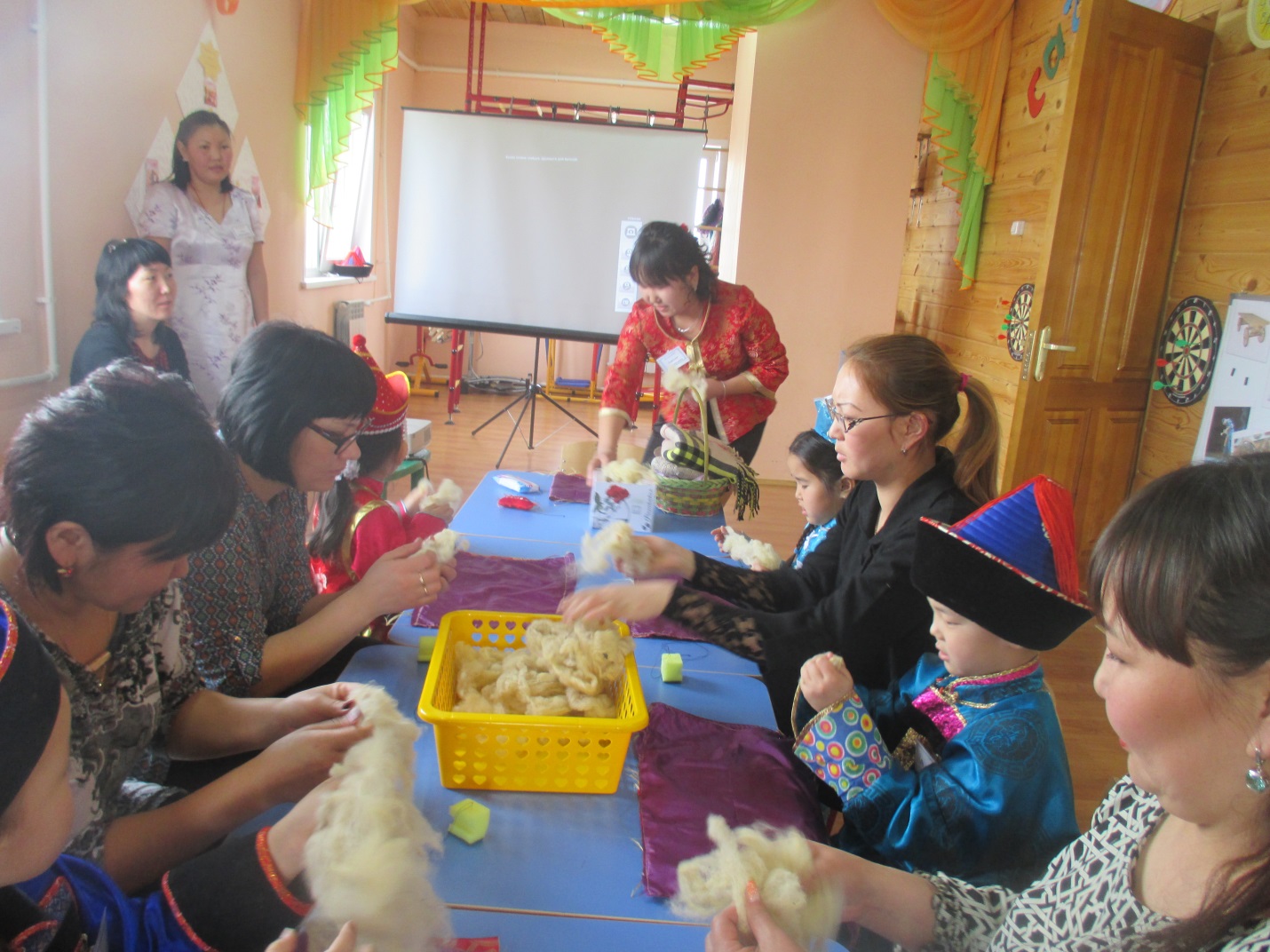 